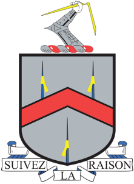 Entrance Test Registration Form (Late Testing)2024-25 EntryRegistration for late testing opens on Monday, 8 April 2024. The deadline for completing the Entrance Test Registration Form (Late Testing) is 12:00 pm (noon) on Monday, 20 May 2024. Once completed, please submit your application form, photograph and any other associated documents to admissions@ermysteds.uk. The test will take place on Thursday, 6 June 2024.Privacy Statement for applicantsChild’s Name Please supply the child’s name as registered on their birth certificate.First name:   	Middle names (if applicable):   Last name:   	GenderAs a single sex boys’ school, eligibility for entry will be based on the child’s gender being male.Male     (Please select to confirm gender of applicant)Date of birth Please select your child’s date of birth from the calendar provided.   To be eligible to sit the Entrance Test and be considered for a place at the School in September 2024, an applicant must have been born between 1 September 2012 and the 31 August 2013. For admissions outside of a child’s normal age group, parents should refer to the relevant section of the School’s Admissions Policy.Photograph of candidatePlease include a photograph of your child with this application. The photograph will be used to verify the identity of the candidates sitting the test. Please read the following criteria:Photo must be passport sized and portrait orientation.Photo should include head and shoulders only.You son must be facing forwards and looking straight at the camera.Photo must show your son stood in front of a plain background.Photo must be named with your son’s surname then first name eg SmithTom.jpg.If you do not want to email a photograph and would prefer to submit a hardcopy in person to the School Office, please indicate so by ticking this box   Contact details of parent or carer registering the child To be used in case of queries and to send you confirmation of registration.Parent or Carer’s First name:   Parent or Carer’s Last name:   Telephone number 1:   Telephone number 2:   	Email address:   Home address of childThis address will be used for distribution of documents relating to the Entrance Test. This address will also be used to apply the School’s oversubscription criteria for Year 7 Entry (see Admissions Policy for details), in the event the candidate applies for a place at the School and such oversubscription criteria become necessary. The child’s home address is the address where the child is living when registering to sit the Entrance Test. Where parental responsibilities are equally shared, the home address will be considered to be the place where the child spends the majority of school nights from Sunday to Thursday. Any address used must be the principal permanent residence, defined as owner occupancy or a tenancy agreement for a residential property of at least six months.Address Line 1:   		Address Line 2:   Town:   County:   			Post Code:   		Primary SchoolWhat is the name of your child’s primary school? Which town is the primary school in? Special ArrangementsFor candidates who have a disability and/or require special resources to complete the Entrance Test, parents may request special arrangements be made by completing the section below. My child has a disability or requires special resources to complete the test   If applicable, please outline your child’s disability and/or describe the special resources needed to enable them to sit the test. Medical EvidencePlease supply copies of the medical evidence required to support your request. Appropriate evidence will normally take the form of a letter from the family doctor, hospital consultant or specialist confirming the candidate’s medical condition and the need for special arrangements.If you do not want to upload the supporting evidence and would prefer to submit hardcopy in person to the School Office, please indicate so by ticking this box    The Admissions Committee will consider the matter in full and inform parents in writing whether their request has been agreed.Pupil PremiumIs the applicant currently in receipt of Pupil Premium?Yes 			No Please provide supporting evidence (for example, an acknowledgement from the applicant's primary school or local authority confirming that the child is currently in receipt of Pupil Premium).If you do not want to upload the supporting evidence and would prefer to submit hardcopy in person to the School Office, please indicate so by ticking this box    Documents will be retained by the School until the end of the autumn term following admission before being securely destroyed.DeclarationI confirm that I have read and understood the School’s Admissions Policy.I confirm that I hold parental responsibility (in law) for the child named in this registration form.I confirm that the information I have supplied in this form is true and accurate. I have included all necessary supporting evidence. I acknowledge that completing this Entrance Test Registration Form does not equate to apply for a place at the School and understand the requirement to additionally name the School on the Common Application Form.Agreed by parent/carer   Signed:   